Feline Parvovirus Antigen (FPV) Rapid Test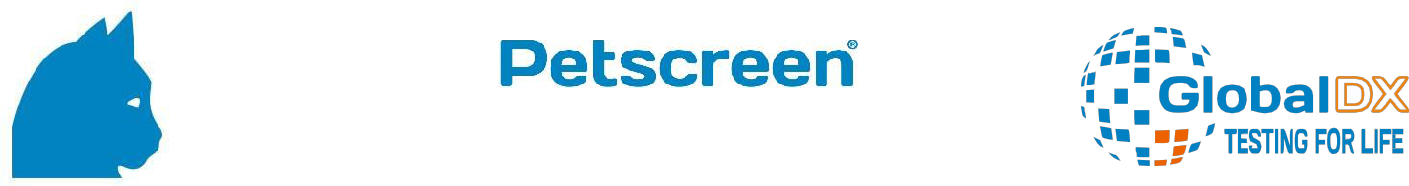 Katalogové číslo: GDX31-1POUŽITÍPetscreen Feline Parvovirus Antigen Rapid Test Kit je jednokrokový kvalitativní imunochromatografický rychlotest pro detekci parvovirů v kočičí stolici. Rychlotest Feline Parvovirus Antigen je určen pouze pro prvotní screening a reaktivní vzorky by měly být potvrzeny doplňujícím testem, jako je např. ELISA.SOUHRN A POPIS TESTUPůvodce onemocnění je Panleukopenia virus – někdy též je nazýván kočičí parvovirus, jelikož příznaky jsou velmi podobné příznakům psího parvoviru. Toto onemocnění je vysoce nakažlivé a kočky by měly být očkovány již v období koťat a každý rok by měly být přeočkovány. Kočky mohou být infekční už 2-3 dny před projevením příznaků onemocnění. Tento virus se šíří tělními tekutinami a při kontaktu s výkaly. Kočka může tímto onemocněním nakazit ostatní kočky i po 2-6 týdnech po rekonvalescenci.PRINCIP TESTURychlotest Petscreen Feline Parvovirus Antigen Rapid Test Kit pracuje na principu imunochromatografie. Testovací strip se skládá z: a) Konjugační podložky, která obsahuje detekční protilátku konjugovanou s koloidním zlatem, b) nitrocelulózového membránového proužku obsahující dvě linie T: Anti-FPV monoklonální protilátka a C: kozí anti-myší protilátka.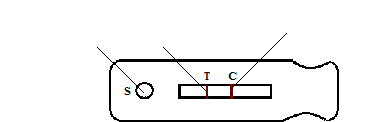 Kontrolní linieTestovací vzorek přidaný do jamky na vzorek s adekvátním množstvím pufru migruje z podložky na vzorek na konjugační podložku, kde se jakýkoli antigen FPV přítomný ve vzorku váže na konjugát koloidního zlata. Vzorek dále migruje přes membránu, dokud nedosáhne tzv. záchytné zóny, kde se konjugovaný komplex naváže na protilátku (na testovací linii), a na membráně se vytvoří viditelná linie. Není-li příslušný antigen ve vzorku přítomen, neobjeví se reakce v záchytné zóně a v místě testovací linie, kde se nachází odpovídající protilátka, se nevytvoří viditelná linie. Vzorek dále postupuje proužkem do kontrolní oblasti, kde se objeví viditelná linie na membráně. Tato kontrolní linie potvrzuje, že vzorek prostoupil celou membránou.REAGENCIE A MATERIÁL, KTERÝ JE SOUČÁSTÍ BALENÍFóliové sáčky (10 kusů) obsahují:Jednu testovací kazetuKapátkoVysoušedloVýtěrový tamponŘedící roztok se šroubovacím uzávěremNávod k použitíSKLADOVÁNÍ A STABILITATestovací soupravu skladujte při teplotě 2–30°C do data exspirace uvedeného na obalu/krabičce. CHRAŇTE PŘED MRAZEM. Před otevřením nechte soupravu vytemperovat na pokojovou teplotu.UPOZORNĚNÍ A VAROVÁNÍTest použijte do 10 minut od otevření sáčku.Nedotýkejte se okénka s výsledky.Používejte pouze pufr dodávaný v soupravě.Nemíchejte jednotlivé komponenty z různých souprav.Nepoužívejte vzorky, které obsahují sraženiny.(Pouze pro profesionální použití)PŘÍPRAVA VZORKUVzorek: StolicePomocí výtěrového tamponu odeberte vzorek ze stolice (čerstvý nebo skladovaný při teplotě 2-8°C pro použití do 24 hodin). Případně lze výtěrový tampon navlhčit v ředicím roztoku a vložit jej do rekta k odebrání vzorku stolice.Vložte tampon do ředícího roztoku a dostatečně promíchejte, abyste zajistili dobrou extrakci vzorku. Ujistěte se, že vzorek neobsahuje žádné sraženiny, v případě potřeby vzorek odstřeďte.POSTUP TESTUVyjměte testovací kazetu z foliového sáčku a položte ji na vodorovný povrch.Pro odběr vzorku použijte kapátko jako pipetu. Do testovací jamky neaplikujte precipitáty.Přidejte 3 kapky vzorku do jamky pro vzorek ‘S’.Počkejte 10 minut a odečtěte výsledek. Výsledek je po 10 minutách považován za neplatný. Všechny výsledky, u kterých se neobjeví kontrolní linie ‘C’ se považují za neplatné.INTERPRETACE VÝSLEDKŮPozitivní: Barevný proužek v oblasti C a T; Antigen FPV je přítomen ve vzorku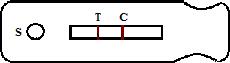 Negativní: Barevný proužek pouze v oblasti C; Antigen FPV není přítomen ve vzorku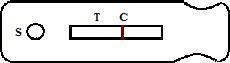 Neplatný: Barevný proužek se v oblasti C nezobrazí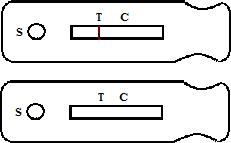  Global DX Ltd	Držitel rozhodnutí o schválení a dovozce: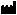 Elmbank Business Centre	“APR“ spol. s r.o.Menstrie	V Chotejně 765/15FK11 7BU	102 00 Praha 10United Kingdom	Česká republikaT: +44(0) 1259 230830	Tel: +420 272 764 421E: contact@globaldx.com	Web: www.apr.czW: www.globaldx.com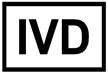 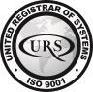 An ISO 9001:2015 Certified CompanyGDX/QA/IFU/GDX31-1Rev. č.: 4.00